ПРЕСС – РЕЛИЗПервые квитанции на оплату капитального ремонта многоквартирных домов.До 5 декабря 2014 года собственники помещений в многоквартирных домах, включенных в региональную программу, которые выбрали способ формирования фонда капитального ремонта на счете регионального оператора, получат счета-квитанции для внесения взносов на капитальный ремонт. Данные платежные документы будут доставляться собственникам в конвертованном виде непосредственно в почтовые ящики.Расчет суммы взносов первой квитанции за капитальный ремонт был произведен на основании имеющейся информации о площадях квартир собственников. В случае обнаружения неверной информации в квитанции просим обращаться в территориальный отдел № 16 по муниципальным образованиям Усть-Лабинский, Кореновский, Выселковский район НКО «Фонд капитального ремонта МКД», расположенный по адресу г. Усть-Лабинск, ул. Октябрьская, 78, контактный телефон (86135) 4-06-54, с заявлением и подтверждающими документами. После предоставления подтверждающих документов неактуальные данные будут изменены, при необходимости будет произведен перерасчет. В 2014 году пеня за несвоевременную оплату взносов начисляться не будет. 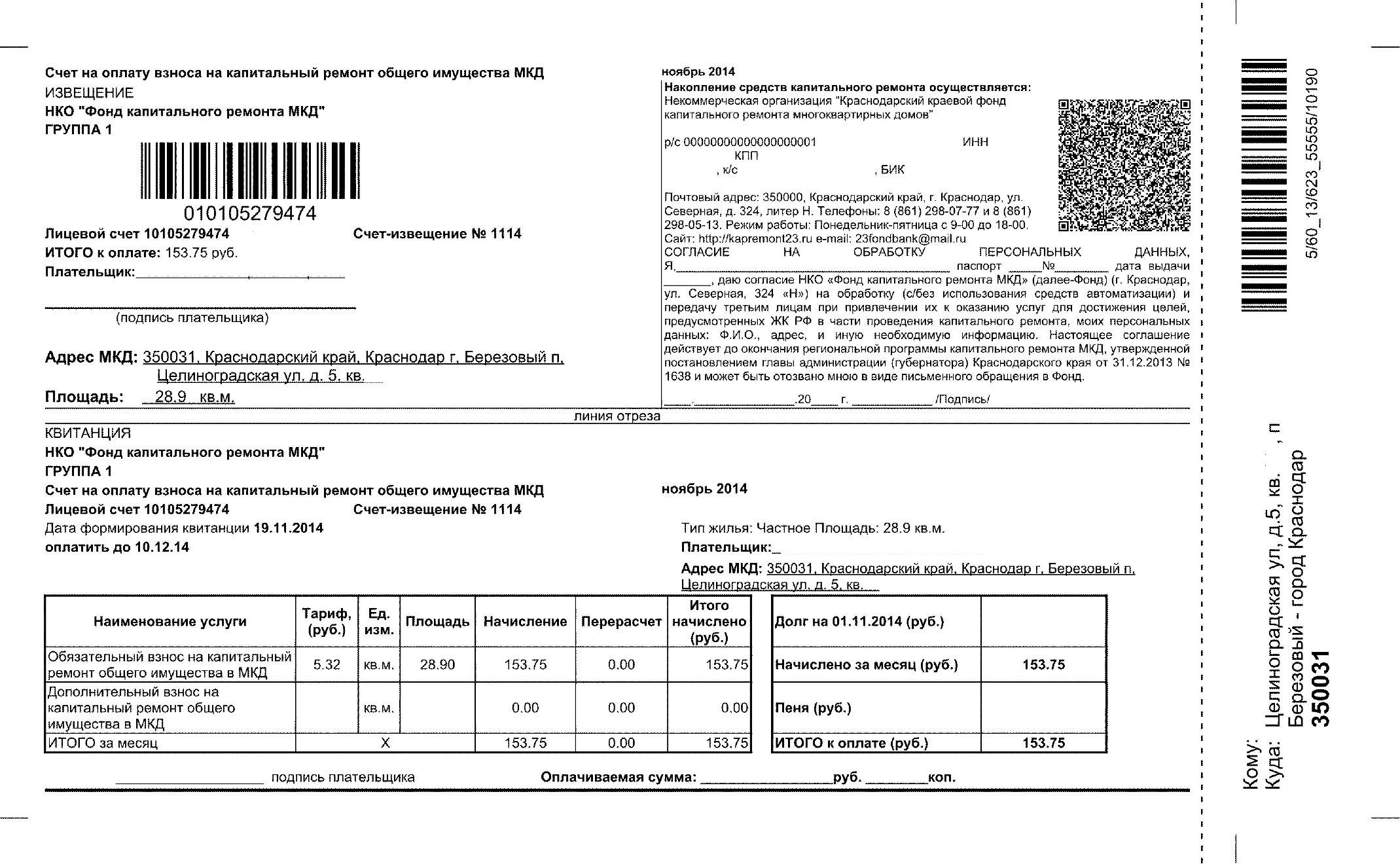 Перечень организаций, в которых можно оплатить квитанцию на капитальный ремонт: ФГУП «ПОЧТА РОССИИ», ОАО «СБЕРБАНК»,               ОАО «Россельхозбанк», ООО КУБАНЬ КРЕДИТ БАНК, ОАО «Банк Москвы», ОАО КРАЙИНВЕСТБАНК, Банк «Первомайский» (ЗАО),                    ОАО «АК БАРС» Банк, ЗАО «Банк ЖилФинанс»,                                                                ООО КБ «ВНЕШФИНБАНК», ООО «Газтрансбанк», ООО «ЗЕМКОМБАНК», ОАО «И.Д.Е.А. Банк», АКБ «Крыловский» (ОАО), ЗАО КБ «КЕДР»,                      ЗАО «Кубанский торговый банк», ООО КБ «ИНТЕРКОММЕРЦ»,                          ОАО «Национальный банк развития бизнеса», ООО КБ «Новопокровский», ООО КБ «ОПМ-Банк», ОАО «СМП Банк», ООО «УралКапиталБанк» Филиал «Кубань», ЗАО АКБ «ЭКСПРЕСС-ВОЛГА», ООО Ейский информационный расчетный центр».Отдел № 16 по муниципальным образованиям Усть-Лабинский, Кореновский, Выселковский районыНКО «Фонд капитального ремонта МКД»Адрес: г. Усть-Лабинск, ул. Октябрьская, 78тел. (861-35)4-06-54